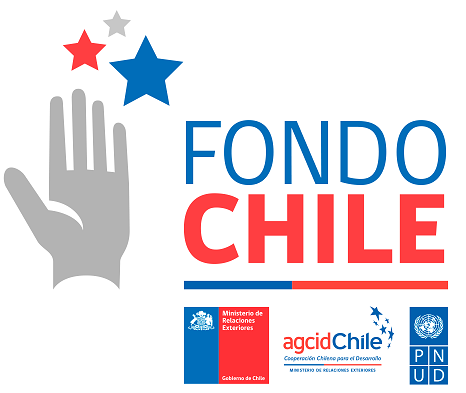 FORMAT DE REÇU FRAIS DE DÉPLACEMENTJe soussigné(e)………………[nom complet], document d’identité/passeport N°……………,[numéro du document d’identification] déclare avoir reçu la somme de………$ [montant en monnaie et valeur en lettres] pour le concept de frais de déplacement ou de frais de manutention.Cette indemnité est destinée à couvrir mes besoins pour le logement, la nourriture et le transport dans la ville de ........................ ...... [ville] entre le ...... [jour], ............. [Mois],………..[année] et le .......... ...... [jour],............. [Mois],……. [année] .Remis par ........................................... [nom complet de l'ONG ou de l'émetteur] par l'intermédiaire du FONDO CHILE pour le projet ................................................................................. .. [nom du projet].Fait à……….[ville], …..[pays], le…..[jour]….[mois]….[année].Commentaires:Note : Tous paiements effectués avec un reçu de frais de déplacement doivent être autorisés par le Coordinateur du projet.NOM:                     NOM:                                                                                        SIGNATURE RÉCEPTEURPOSTE DE LA PERSONNE QUI REMET LE PAIEMENT :SIGNATURE: